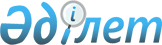 О признании утратившим силу постановления Акимата Алгинского района от 31.03.2015 года № 129 "Об утверждении государственного образовательного заказа на дошкольное воспитание и обучение, размера подушевого финансирования и родительской платы в дошкольных организациях образования по Алгинскому району на 2015 год"Постановление акимата Алгинского района Актюбинской области от 11 мая 2016 года № 196      В соответствии со статьями 31, 37 Закона Республики Казахстан от 23 января 2001 года "О местном государственном управлении и самоуправлении в Республике Казахстан", акимат Алгинского района ПОСТАНОВЛЯЕТ:

      1. Признать утратившим силу постановления акимата Алгинского района от 31.03.2015 года № 129 "Об утверждении государственного образовательного заказа на дошкольное воспитание и обучение, размера подушевого финансирования и родительской платы в дошкольных организациях образования по Алгинскому району на 2015 год" (зарегистрированное в реестре государственной регистрации нормативных правовых актов за № 4317, опубликованное в районной газете "Жұлдыз-Звезда" за № 22 (6823) (8499) от 15 мая 2015 года и ИПС "Адилет" 12 мая 2015 года).

      2. Контроль за исполнением настоящего постановления возложить на заместителя акима района Джалгаспаева М.


					© 2012. РГП на ПХВ «Институт законодательства и правовой информации Республики Казахстан» Министерства юстиции Республики Казахстан
				
      Аким района

Абдуллин М.
